D2.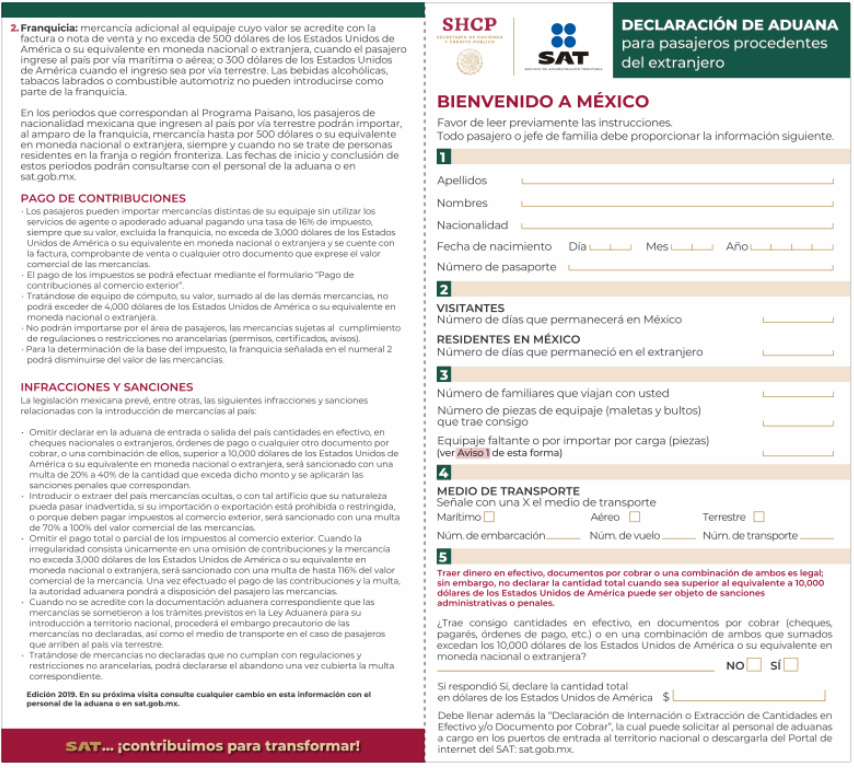 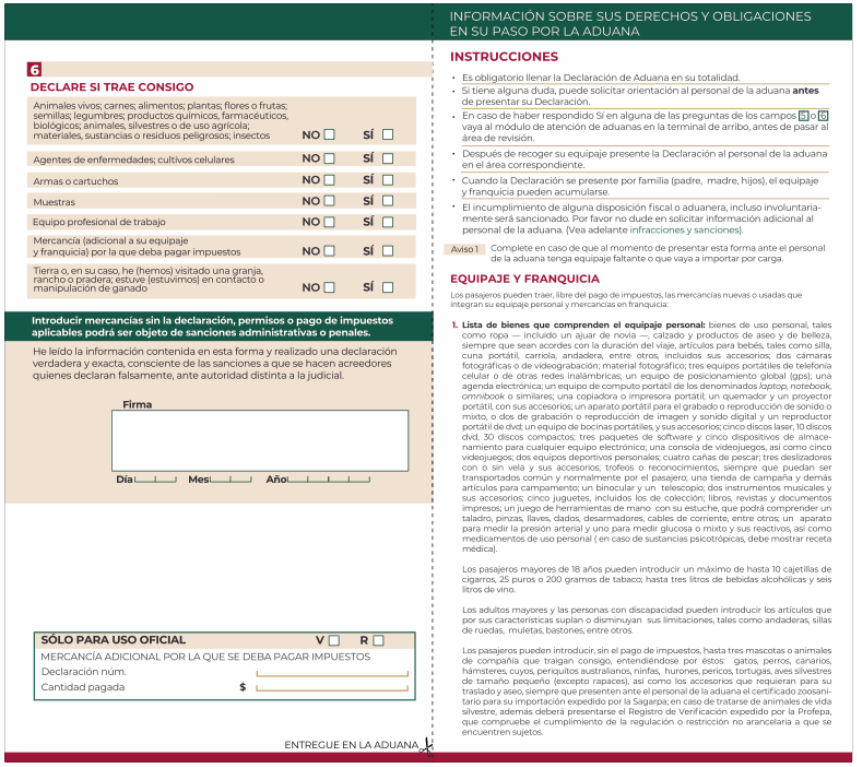 